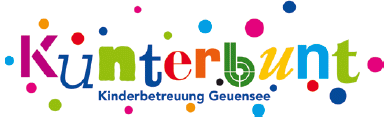 Vorzeitige Kündigung der BetreuungsvereinbarungIhre Betreuungsanmeldung ist verbindlich für ein ganzes Schuljahr und nur in begründeten Fällen kündbar.Bitte führen Sie Ihre Gründe für die vorzeitige Kündigung auf.Die mit der Anmeldung vereinbarte Kündigungsfrist beträgt einen Monat, kündbar jeweils auf ein Monatsende.Gründe für den gewünschten vorzeitigen AustrittOrt und Datum		Unterschrift Erziehungsberechtigte	Bitte senden Sie Ihre Kündigung an:	Schul- und familienergänzende Tagesstrukturen Geuensee	Larissa Stalder	Kantonsstrasse 20	6232 GeuenseeName / Vorname des KindesGeburtsdatumBetreuungselementeDatum des gewünschten Austrittes